Anmeldeformular für den Europäischen Computerführerschein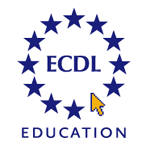 Information:Der ECDL besteht aus 7 Teilprüfungen (6 Pflichtmodule und ein Wahlmodul). Nach Ablegung aller 7 Module bekommt man ein Zertifikat ausgehändigt.Prüfungsmodalitäten:
Prüfungsdauer: max. 45 min. pro ModulLernzielkatalog: http://www.it4education.at/downloadsKosten für SchülerInnen:	Skills Card (einmalig)	€ 37,--	pro Modul, pro Kandidat	€ 14,--Anmeldung: bis spätestens 16. März 2018Anmeldung ausschließlich bei StR FOL A. Gnadlinger - Prüfungsgebühr genau (!) mitnehmen zur Anmeldung!!! -- Anmeldeabschnitt: ------------------------------------------------------Die Anmeldung ist verbindlich !!!  Die Prüfungsgebühr ist bei der Anmeldung zu bezahlen!  Nach der Prüfung Eintragungen im Internet kontrollieren!!!Datum:      						Unterschrift:       FamiliennameVornameKlasseIch möchte folgende Module ablegen:  Bitte ankreuzen !!!Ich möchte folgende Module ablegen:  Bitte ankreuzen !!!Ich möchte folgende Module ablegen:  Bitte ankreuzen !!!Pflicht: Computer Grundlagen    Pflicht: Computer Grundlagen      Ich besitze bereits eine Skills Card mit der Nummer:AT -      Pflicht: Online Grundlagen     Pflicht: Online Grundlagen       Ich besitze bereits eine Skills Card mit der Nummer:AT -      Pflicht: Textverarbeitung   Pflicht: Textverarbeitung     Ich besitze bereits eine Skills Card mit der Nummer:AT -      Pflicht: Tabellenkalkulation   Pflicht: Tabellenkalkulation     Ich besitze bereits eine Skills Card mit der Nummer:AT -      Pflicht: Präsentation   Pflicht: Präsentation     Ich besitze bereits eine Skills Card mit der Nummer:AT -      Pflicht: IT-Security   Pflicht: IT-Security     Ich besitze noch keine Skills Card.Wahl: Datenbanken anwenden   Wahl: Datenbanken anwenden     Ich besitze noch keine Skills Card.Wahl: Online Zusammenarbeit   Wahl: Online Zusammenarbeit   Wahl: Bildbearbeitung   Wahl: Bildbearbeitung   GeburtsdatumPostleitzahl und OrtStraße